Итоги мероприятийМУ «Молодежный спортивный центр» «Олимп»с  24 апреля по 1 мая 2017 г.29 апреля 2017 года в г. Маркс, на стадионе «Старт» состоялась «Спартакиада среди образовательных учреждений 2016-2017 уч. года.»Летний фестиваль ГТОВ соревнованиях приняли  участие 21 образовательное учреждение. Всего участников- 84 человек, из них 42 девочки и 42 юноши.Программа соревнований: многоборье ГТО(4-х борье)1.Бег на короткую дистанцию(60,100 м);2.Метание мяча, гранаты;3.Подтягивание (юноши), сгибание и разгибание рук в упоре лёжа (девушки);4.Бег на длинную дистанцию(1500м, 2000м).Соревнования проводились по 3,4,5 ступени ГТО.Соревнования обслуживала судейская бригада в составе: гл. судья – Макров В.В., Лёгкая атлетика:Судья на старте - Макров В.В., судья на финише – Мунин О.В. (МСЦ «Олимп»), секретарь – Каширин В.М.Итоги соревнований: Командный зачёт  1 место – МОУ СОШ с. Раскатово (учитель Лазарев М.О.)   2 место - МОУ СОШ №3 г. Маркса (Учителя Ушаков А.В., Хворова Н.П.)  3 место -  МОУ СОШ с.Баскатовка (учитель Каширин В.М.) 3 супень ГТО1 место – Николаюк Ольга(школа №3), Титов Максим (школа №3).2 место – Циганов Виктория(Баскатовка), Мохунь Иван (Баскатовка).3 место – Куч Вероника (Берёзовка), Лецков Матвей (Баскатовка).  4 супень ГТО1 место – Матюлевич Виктория (Раскатово), Гусев Тимофей (Осиновка).2 место –  Лазарева Мария (Раскатово), Бурыкин Данил (Раскатово).3 место – Голованова Рита (школа №4), Холодный Дмитрий (Берёзовка).5 супень ГТО1 место – Макарычева Ангелина (школа №1), Турчанинов Максим(школа №4).2 место – Немова Юлия (Павловка), Грязев Андрей (школа №6).3 место – Колесникова Милана (Лицей), Сухов Алексей (школа №6).	1 мая  2017 года в. г. Маркс, в  городском Парке состоялся турнир по шашкам среди детей, и  по шахматам среди взрослых (с допуском детей), посвящённых Празднику Весны и Труда, 1 мая.                                                                                                                                                                                        	г. Маркс, открытая  шахматно – шашечная площадка, городского, детского парка.  Соревнования  проводились в личном зачёте.                                                                                                                                                                                                                                        По  лучшей  сумме  набранных   очков победителями и призёрами стали, в шашках:			                        1 место -  Колесникова Надя   МОУ-Лицей                                                                                                                                                2 место - Шегай Станислав    МОУ_СОШ№4                                                                                                                                                                               3 место - Вереникина Алина    МОУ_СОШ№1                                                                                                                                                                                                                                                                                       Все из  г. Маркса                                                                                                                                                                                             По  лучшей  сумме  набранных   очков победителями и призёрами стали, в шахматах:	                                1 место -  Изотов Александр (пенсионер с. Подлесное)                                                                                                                                                  2 место – Смирнов Артём (студент СГУ г. Маркс)                                                                                                                                                                                   3 место – Мошкин Юрий ( юрист г. Маркс)                                                                                                                                   Все  участники турниров, получили по индивидуальному призу,  в  соответствии  занятых  ими  мест, а победители и призёры ещё и по грамоте.	                                                                                                                    	Призы и грамоты предоставлены участникам турниров отделом культуры ММР, меценатами турниров: депутатами городского Совета Калковым  Денисом Юрьевичем и Черапкиным  Михаилом Васильевичем, Федерациями шашек и шахмат ММР. 											                                                                                                                                                                                                                29-30 апреля 2017 г. прошло открытое первенство города Красный Кут Саратовской области по самбо. В данном турнире принимали участие команды городов Красный Кут, Саратова, Энгельса, Маркса и Марксовского района. В данном первенстве город Маркс представляли спортсмены из спортивного клуба «Боец» в составе из 8 «бойцов», шестеро из которых  по итогам первенства завоевали награды.Алимов Арсений – 1 место (МОУ СОШ №4);Дергачев Александр – 2 место (Лицей г. Маркс);Мордвинцев Данила – 3 место (МОУ СОШ №4);Шапкарин Роман – 3 место (МОУ СОШ №4);Шапкарин Максим – 3 место (МДОУ №6);Абдрахманов Богдан – 3 место (МОУ СОШ №1).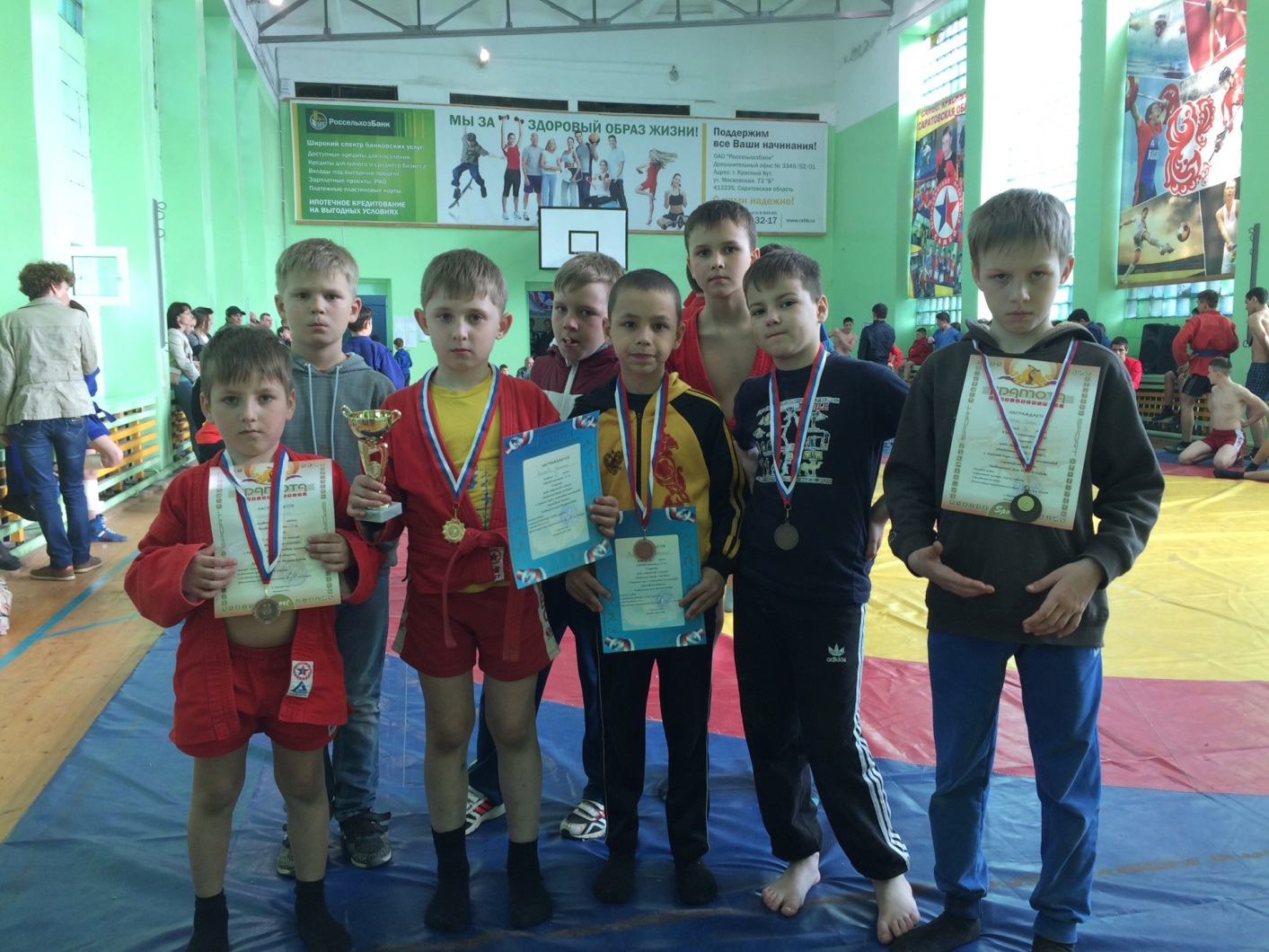 